В Москве прошла Вторая конференция «Связь на Русском Севере»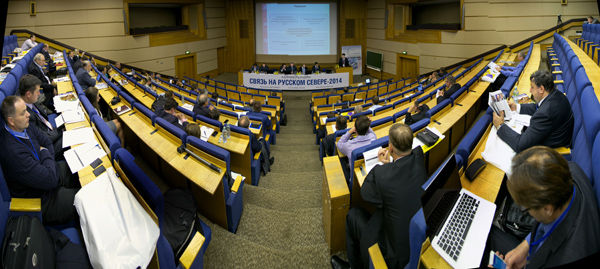 3–4 сентября в Москве проходила Вторая конференция «Связь на Русском Севере», организованная Издательским домом Connect при поддержке федеральных и региональных органов исполнительной власти, телекоммуникационных компаний, поставщиков оборудования и средств связи. В программе мероприятия – обсуждение актуальных вопросов развития инфраструктуры северных регионов России на базе современных информационных технологий, поиск оптимальных вариантов взаимодействия бизнеса и органов власти в ходе реализации государственной программы «Социально-экономическое развитие Арктической зоны Российской Федерации на период до 2020 года», принятой Правительством РФ 25 апреля 2014 г.Партнерами конференции выступили: ФГУП «Космическая связь», ОАО «Российский институт мощного радиостроения», компания Vertex Standard LMR, Inc., компания «Инфинет» (InfiNet Wireless), ЗАО «АМТЕЛ-СВЯЗЬ» и ЗАО «НПФ «Микран».Приветственное слово участникам конференции направил председатель Комитета Совета Федерации Российской Федерации по экономической политике Юрий Неелов. В его обращении подчеркивается важность комплексного подхода к решению поставленных на государственном уровне задач, что позволит реализовать огромный потенциал Русского Севера, добиться того, чтобы северные регионы стали территориями развития. От этого во многом будет зависеть повышение качества жизни представителей коренных малочисленных народов как одного из приоритетов национальной политики.Обсуждение широкого спектра проблем с трибуны конференции, дискуссии за круглым столом с участием представителей научной общественности, государственных органов, ведущих телекоммуникационных компаний и предприятий позволят выработать план первоочередных действий по реализации масштабных проектов, связанных с цифровизацией телерадиовещания, обеспечением доступа жителям северных регионов к современным услугам. Обмен мнениями по насущным вопросам развития Севера будет способствовать координации усилий всех заинтересованных сторон и поиску оптимальных решений накопившихся проблем.В первый день работы форума участники конференции обсудили ключевые направления государственной политики в сфере развития связи на территории Арктической зоны. Председатель консорциума «Цифровая радиовещательная технологическая платформа», член Полярной комиссии Российского географического общества Андрей Брыксенков выступил с докладом о перспективах создания единого информационного пространства в Арктической зоне. Представитель Министерства регионального развития Российской Федерации Андрей Васильев проанализировал проблемы создания современной информационно-телекоммуникационной инфраструктуры в Арктической зоне. Заместитель генерального директора ФГУП «Космическая связь» по инновационному развитию Евгений Буйдинов рассказал о проектах, реализуемых компанией на территории Русского Севера.Представители региональных органов власти Республики Саха (Якутия), Республики Коми, Красноярского края, Вологодской области заострили внимание на особенностях обеспечения жизнедеятельности на арктических и северных территориях, необходимости решения проблемы цифрового неравенства, важности комплексного обеспечения услугами связи жителей отдаленных районов, поделились опытом решения проблем, связанных с предоставлением современных услуг.В рамках пленарного заседания конференции обсуждались вопросы развития связи в интересах силовых ведомств, анализировались возможности перспективных проектов прокладки подводных волоконно-оптических линий связи в северных регионах. Делегаты конференции подчеркивали актуальность системных решений как основы для развития разных видов связи, приводили примеры успешной реализации проектов на территории Камчатки, Тюменской области, Ханты-Мансийского и Ямало-Ненецкого округов, Таймырского Долгано-Ненецкого муниципального района Красноярского края, рассказали о ходе строительства ВОЛС в Заполярье.Представители бизнеса, в частности, филиала компании МТС в Красноярском крае и «Ненецкой компании электросвязи», проанализировали особенности развития телекоммуникационной инфраструктуры в Норильском промышленном районе и перспективы предоставления услуг региональными операторами связи.Большое внимание в первый день работы форума было уделено технологическим аспектам развития инфраструктуры и предоставления услуг связи. С докладами выступили представители компании «Информационные спутниковые системы» имени академика М. Ф. Решетнёва, Института информатики и математического моделирования технологических процессов Кольского научного центра Российской академии наук, Военно-учебно-научного центра Военно-морского флота, Государственного университета морского и речного флота имени адмирала С. О. Макарова и Омского государственного технического университета.Доклады второго дня конференции были посвящены практическому опыту построения и эксплуатации сетей связи в северных регионах. Так, в докладе ФГУП «Космическая связь» были представлены результаты проектов по организации связи на морских судах и островных объектах. В докладе ОАО «Газпром космическая связь» были рассмотрены как возможности космической связи, так и ряд организационных особенностей ее создания на Севере. Развитие спутниковой связи в северных регионах имеет не только коммерческое, но и социальное значение – эта тема звучала также в выступлении представителя ФГУП «ААНИИ». При этом применение тех или иных видов связи должно быть обосновано с точки зрения затрат.Опытом создания наземных систем связи поделились представители АК «АЛРОСА» и ОАО «Гипрогазцентр».Свои потребности в сетях связи существуют у научных и образовательных учреждений Дальнего Востока. О том, какие проблемы есть в этой сфере и как их можно преодолеть, рассказывали представители Дальневосточного отделения РАН, Уральского отделения РАН, ЗАО «Хостинговые Телесистемы».Отдельная тема – телемедицина. Ей были посвящены доклады специалистов Норвежского центра телемедицины и РНЦХ им. Б. В. Петровского. Основной вывод: для телемедицины не обязательно наличие суперсовременных и сверхдорогих технических решений, Главным здесь является именно организационный аспект.Завершил работу конференции круглый стол, посвященный проблемам развития инфраструктуры связи на Крайнем Севере. Участники обсуждения отмечали недостатки нормативного правового обеспечения деятельности по строительству инфраструктуры в северных регионах – размытие границ ответственности, несоблюдение сроков исполнения государственных программ, а главное, отсутствие системного подхода к информатизации труднодоступных районов Крайнего Севера и Дальнего Востока. По мнению участников обсуждения, операторам, работающим в таких районах, нужны дополнительные стимулы для строительства сетей связи, например, в виде налоговых льгот. В то же время операторы сами должны научиться доказывать государству пользу и значимость своих проектов. Поднимался также вопрос о стандартизации технических решений. По итогам конференции был принято решение создать рабочую группу из заинтересованных представителей отрасли связи и заказчиков. Поскольку ответственным исполнителем государственной программы «Социально-экономическое развитие Арктической зоны Российской Федерации на период до 2020 года» назначен Минрегион России, следует принять меры по организации взаимодействия специалистов-практиков и ответственных лиц министерства. По единодушному мнению экспертного сообщества, развитие современных систем связи на Севере России и Дальнем Востоке – вопрос национальной безопасности, что было отражено в резолюции конференции.www.connect.ru